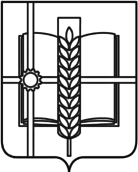  РОСТОВСКАЯ ОБЛАСТЬ                   ЗЕРНОГРАДСКИЙ РАЙОНМУНИЦИПАЛЬНОЕ ОБРАЗОВАНИЕ«ЗЕРНОГРАДСКОЕ ГОРОДСКОЕ ПОСЕЛЕНИЕ»СОБРАНИЕ ДЕПУТАТОВ ЗЕРНОГРАДСКОГО ГОРОДСКОГО ПОСЕЛЕНИЯпятого созываРЕШЕНИЕ № 27О рассмотрении представления прокурора Зерноградского района от 17.01.2022 года № 07-45-2022 «Об устранении нарушений федерального законодательства»В соответствии со статьей 37 Федерального закона от 06.10.2003 № 131-ФЗ «Об общих принципах организации местного самоуправления в Российской Федерации», Федеральным законом от 17.01.1991 № 2202-1 «О Прокуратуре  Российской Федерации», представлением прокурора Зерноградского района от 17.01.2022 года № 07-45-2022 Собрание депутатов Зерноградского городского поселенияРЕШИЛО:Рассмотреть представление прокурора Зерноградского района от 17.01.2022 года № 07-45-2022 с участием представителя прокуратуры района Ченакал А.Ю.Принять меры по устранению допущенных нарушений, соблюдать п. 6.9 постановления Губернатора Ростовской области от 05.04.2020 года № 272 «О мерах по обеспечению санитарно-эпидемиологического законодательства благополучия населения на территории Ростовской области в связи с новой коронавирусной инфекцией», не допускать при проведении мероприятий заполняемость помещений из расчета менее 4 кв. метров на 1 человека.Опубликовать настоящее решение в официальном издании Зерноградского городского поселения «Зерноград официальный» и разместить на официальном сайте Администрации Зерноградского городского поселения в информационно-телекоммуникационной сети «Интернет».Настоящее решение вступает в силу со дня его принятия.15.02.2022г. ЗерноградПредседатель Собрания депутатов - глава Зерноградского городского поселения    В.И. Адаменко